Aufgabe 10: Gespräche zusammensetzen Führe di folgenden Aufträge aus.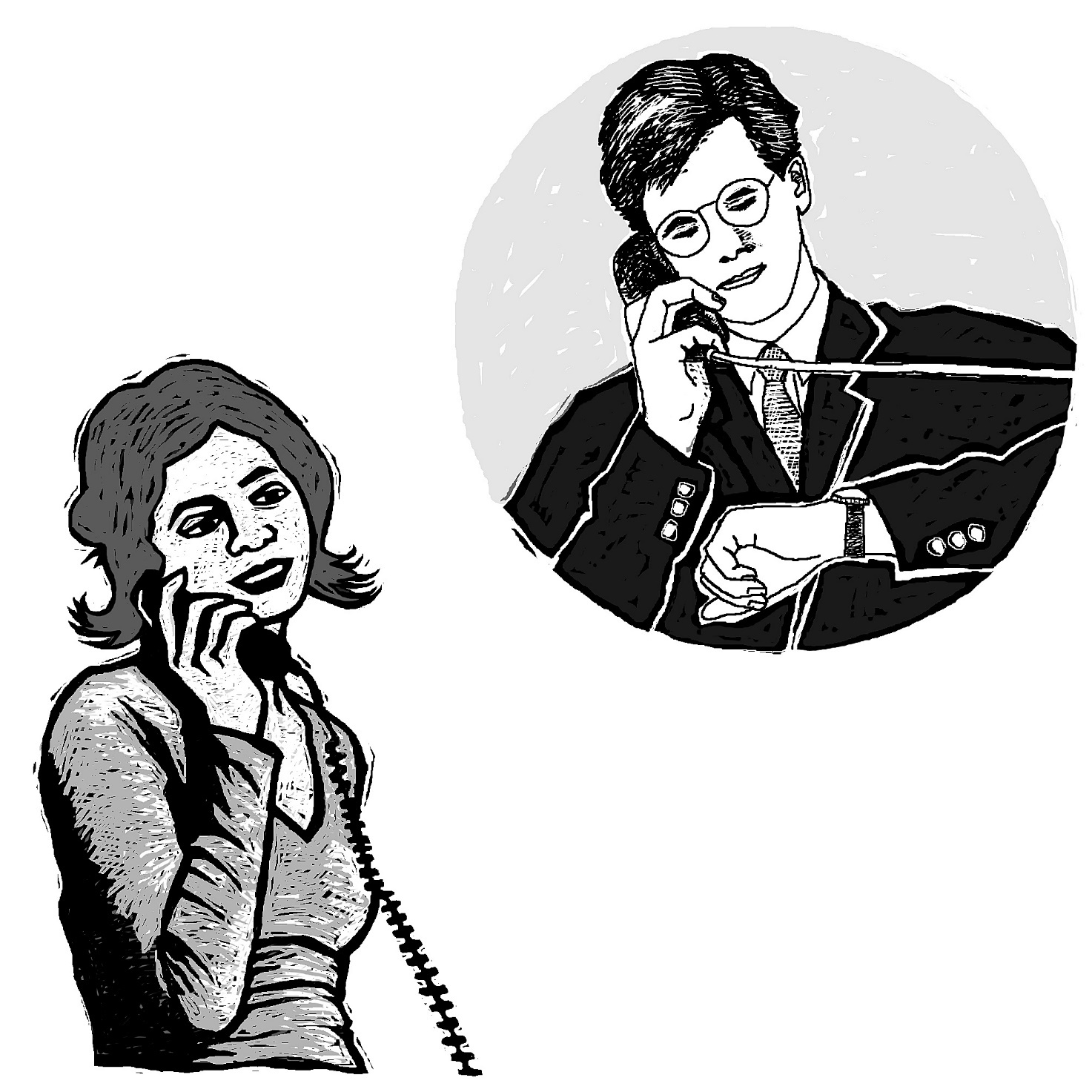 1. Telefongespräche zusammensetzenIn zehn Fällen gehören zwei Textteile zusammen. Schreibe die richtige Zahl zum Buchstaben in die Spalte mit dem Pfeil (  ).In zwei Fällen gehören 4 Textteile zusammen. Um welche handelt es sich? Schreibe unten die entsprechenden Buchstaben und Zahlen hin. Vierteilige Gespräche2. Telefongespräche ergänzenWähle einen vierteiligen oder zweiteiligen Gesprächsausschnitt aus Auftrag 1 aus und setze ihn unten entweder in das vierteilige oder zweiteilige fett eingerahmte Feld ein.Ergänze dieses Telefongespräch, indem du vorher und nachher noch mindestens je zwei Gesprächsteile hinzufügst.Vierteiliger GesprächsverlaufZweiteiliger Gesprächsverlauf«Meine Grossmutter hat mir gesagt, dass es ihr wieder besser geht.»A«Würden sie sie werfen, gingen sie kaputt!»1«Wie viel gibt 12 mal 3?»B«Gegen wen spielt ihr denn?»2«Heute Abend gehe ich ins Kino und schaue mir den neuen Trickfilm an.»C«Bestimmt nicht, sonst bekleckerst du mir wieder den Teppich!»3«Jetzt ist 19 Uhr, und der Risotto braucht 45 Minu- ten bis er gekocht ist.»D«Macht nichts, er ist mir eh zu gross.»4«Ich habe schon viele Fussballbilder gesammelt, wie viele hast du?»E«Ja. Die Vorstellungen waren bis jetzt immer ausverkauft.»5«Glaubst du wirklich, dass das nötig ist?»F«Das freut mich aber für sie!»6«Sag deiner Schwester, dass sie mir sofort die Roller Blades zurückgeben soll.»G«Waagrecht oder senkrecht?»7«Sarah fährt um 14 Uhr mit dem Velo los und wird dich in der Stadt treffen.»H«Etwa um die drei Dutzend.»8«Lass mich die Decke alleine bemalen!»I«Gut, richte ihr doch bitte aus, dass ich sie beim Bahnhof neben dem Veloparkplatz erwarte.»9«Das Spiel am Sonntag werden wir gewinnen, was meinst du?»J«Auch gut. Ich werde da sein.»10«Weisst du, weshalb Hühner Eier legen?»K«Gut. Dann fangen wir mit dem Spielen erst nach dem Essen um halb neun an.»11«Kennen Sie ein Grautier mit vier Buchstaben?»L«So etwa um die hundert Stück.»12«Der Pullover könnte beim Waschen noch etwas eingehen.»M«Das geht nicht! Sie ist gerade unterwegs mit ihnen.»13«Der Treffpunkt ist nicht sehr günstig, dort hat es nie Platz für die Velos. Wie wärs vor der Post?»N«Hast du dir die Eintrittskarten für den Film schon reserviert?»14Teil 1Teil 2Teil 3Teil 4Teil 1Teil 2Teil 3Teil 4